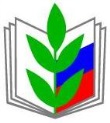 ПРОФСОЮЗ РАБОТНИКОВ НАРОДНОГО ОБРАЗОВАНИЯ И НАУКИ РОССИЙСКОЙ ФЕДЕРАЦИИ(ОБЩЕРОССИЙСКИЙ ПРОФСОЮЗ ОБРАЗОВАНИЯ)Курская областная организацияПрезидиум областной организации профсоюзаПОСТАНОВЛЕНИЕО работе ППО студентов КГУ, ЮЗГУпо руководству профгруппами и профбюро факультетов и по выполнению Соглашений с администрациями ВУЗов Металиченко С.С., Татаринцева Н.Ю., Полищук И.В.Ознакомившись с опытом работы первичных профсоюзных организаций студентов Курского государственного университета (ППО КГУ, председатель Татаринцева Наталья Юрьевна), Юго-Западного государственного университета (ППО ЮЗГУ председатель Полищук Игорь Всеволодович), президиум обкома Профсоюза отмечает целенаправленную и результативную деятельность профкомов по мотивации профчленства, руководству профгруппами и профбюро факультетов и  выполнению Соглашений с администрациями ВУЗов. Данные ППО на протяжении многих лет сохраняют 100% профсоюзное членство. Председатели являются членами обкома Профсоюза, членами СКС ЦФО, Татаринцева Н. – председатель СКС Курской области, входит в состав СКС Общероссийского профсоюза образования. Профкомы организуют свою деятельность на основании ежегодных планов работы, решений вышестоящих выборных коллегиальных органов,  профкомов. Согласно решениям коллегиальных выборных органов профсоюзных организаций вступительный и ежемесячный членский взнос составляет 2% от размера стипендии. В мае 2017 года на факультетах университетов  состоялись отчетно-выборные конференции. На всех факультетах избраны председатели профбюро, а также новые составы профбюро. Работа всех выборных органов признана удовлетворительной. В соответствии со структурой ВУЗов в структуре первичных профсоюзных организаций: КГУ - 18 профбюро факультетов, 383  профгруппы; ЮЗГУ – 8 профбюро факультетов, 443 профгруппы.   Из представителей всех факультетов в  КГУ в состав профкома избрано 19 человек, в ЮЗГУ – 17. С целью повышения эффективности профсоюзной работы профкомы студентов организуют обучение профсоюзного актива в соответствии со своей структурой и направлениями работы. В КГУ ежегодно проводятся школы актива на базе санатория-профилактория «Росинка». Организаторами школ являются профактивисты, которые также повышают свой уровень знаний в рамках школ студенческого профсоюзного актива ЦФО, организуемых СКС Общероссийского профсоюза образования.  Лучшие студенты получают возможность принять участие в очном этапе проекта «СтудЛидер» КГУ на базе санатория-профилактория «Росинка». В ЮЗГУ школы актива проводятся в рамках различных проектов, в том числе университетских:  проекта «Инвайт», Фестиваля студенческих клубов на базе СОК «Олимпиец» и других.Приложением к коллективным договорам КГУ и ЮЗГУ являются  Соглашения между администрацией ВУЗа и профкомом студентов (ЮЗГУ - подписано 13 марта 2017 года, КГУ – 15 июня 2017 года), в которых на основе принципов  социального партнерства определены основы взаимодействия и взаимные обязательства сторон - Администрации и профкомов, предусмотрены меры по созданию необходимых условий для реализации действующего законодательства по обеспечению социально-экономических гарантий в сфере учебной, научной, внеучебной деятельности и улучшения социально-бытового уровня жизни студентов, а также контролю за их выполнением. Профкомы признаются полномочными представительными органами обучающихся, составной частью системы студенческого самоуправления, действующих в ВУЗах. Помимо общих положений, Соглашения включают главы по соблюдению прав и обязанностей обучающихся,  организации учебного процесса, организации лечения и досуга  обучающихся, охране их здоровья, улучшению жилищно-бытовых условий обучающихся, обеспечению деятельности профсоюзного комитета. В соответствии с Соглашениями, профкомы принимают участие в разработке предложений по совершенствованию организации учебного процесса, улучшению успеваемости и дисциплины, содействуют развитию студенческого досуга и научной работы, организуют встречи с Администрацией по различным вопросам, осуществляют контроль за состоянием охраны труда, общественного питания и медицинского обслуживания в ВУЗах, регулярно готовят предложения по улучшению их состояния. Все разработанные локальные нормативные акты, касающиеся прав и интересов обучающихся, принимаются с учетом мнения профкомов. Председатели, члены профкома и члены профбюро факультетов входят в состав различных комиссий университетов. В КГУ председатель ППО с 2012 года входит в состав ректората, принимает участие в планерках при ректоре, включена в состав ученого совета. Профком ЮЗГУ делегирует представителей в состав Объединенного совета обучающихся. Профкомы заслушивают вопрос о ходе выполнения Соглашения на своих заседаниях не реже 2 раз в год, в том числе с участием представителей администрации ВУЗа; планируется не реже 1 раза в год организовывать публичные слушания промежуточных итогов. В КГУ вопрос рассматривался 27.11.2017г. на заседании ученого совета, в ЮЗГУ с марта 2018г. рассмотрение перенесено на сентябрь, планируется в форме открытой конференции.Деятельность профкомов студентов по контролю за поступлением в ВУЗы финансовых средств на стипендиальное обеспечение студентов, ремонт и содержание общежитий, другие социальные нужды студентов осуществляется через согласование Смет расходов перед календарным годом и информирование профкомов о полноте финансирования. Профкомы вносят предложения по расходованию средств, предусмотренных бюджетом, ведут разъяснительную работу среди обучающихся по вопросам назначения и выплаты всех видов стипендий. Профком КГУ занимается вопросами, связанными с назначением именных и Президентских стипендий, помогает студентам в оформлении документов, готовит проекты приказов о назначении. Каждое полугодие по 2 студента от каждого ВУЗа получают профсоюзную стипендию обкома Профсоюза, в основном это председатели профбюро факультетов и профгрупорги. В Смету расходов ВУЗа закладываются средства в размере двух месячных стипендиальных фондов на работу, направленную на развитие творческих и исследовательских способностей и интересов, на проведение культурно-массовой и спортивно-оздоровительной работы с обучающимися, экскурсий и туристических поездок, на поощрение за успехи в различной деятельности (например, в КГУ в 2018 году в Смете предусмотрены расходы на организацию 3 заездов в Крым, 3 заездов на Черноморское побережье,  экскурсии в Санкт-Петербург и Волгоград, участие студентов в «Славянском содружестве»). После прекращения целевого финансирования санатория-профилактория КГУ «Росинка» из средств федерального бюджета, Администрация ежегодно изыскивает средства для продолжения его работы (в 2016г. оздоровлено 294чел., в 2017г. – 377). Комплектованием, подготовкой проектов соответствующих локальных актов также полностью занимается профком студентов КГУ. В ЮЗГУ профилакторий в 2017 году по данной причине был закрыт. Оказывая содействие Администрации ВУЗа по обеспечению обучающихся местами в общежитиях, профкомы проводят существенную работу по созданию и сохранению безопасных условий проживания, готовят разнообразные предложения, такие как улучшение освещенности территории, ограждение периметра студгородка, введение телефона горячей линии службы безопасности и другие. В КГУ профком студентов ведет всю работу по вселению, переселению и выселению в общежитиях, готовит проекты всех связанных с этим локальных актов. Размер платы за проживание в общежитиях устанавливается и согласовывается в начале каждого учебного года, в том числе платы за пользование жилым помещением (платы за наем) и платы за коммунальные услуги. Профкомами ведется работа по недопущению резкого увеличения размера оплаты за проживание. Изменение размеров оплаты обсуждается на встречах актива профкомов, общежитий и представителей ректората. По инициативе профкомов достигнута договоренность о полном освобождении от оплаты за проживание в общежитиях студентов из числа детей-сирот и находящихся под опекой, инвалидов I и II групп, детей-инвалидов и инвалидов  детства. В КГУ в текущем учебном году не взимается плата за оказание дополнительных услуг с обучающихся, проживающих в общежитиях КГУ. В общежитиях КГУ и ЮЗГУ профкомы студентов реализуют культурно-творческую программу: проводятся встречи с проживающими, организуются праздники, в том числе посвящение в студенты, Новый год, Масленица и др.Количество студентов из числа детей-сирот и детей, оставшихся без попечения родителей: в КГУ – 162 человека, В ЮЗГУ - 46. В ЮЗГУ сопровождение данной категории обучающихся осуществляется плановым отделом, все локальные акты также согласуются с профкомом. В КГУ профком студентов полностью курирует эту и другие категории студентов, имеющие  право на льготы согласно действующему законодательству, ведет их учет, взаимодействует с органами опеки и попечительства и другими заинтересованными учреждениями, готовит локальные акты и предложения по выплате пособий, обеспечивает приоритетное предоставление путевок на оздоровление и отдых и т.д. Профкомы проводят консультации обучающихся по правовым вопросам,  принимают участие в решении возникающих споров (конфликтов) в студенческой среде, содействуют их урегулированию в рамках законодательства, ведут существенную работу по представительству и защите прав студентов на дополнительные меры социальной поддержки. На оказание материальной помощи студентам и аспирантам из бюджетных и внебюджетных средств предусматривается 25% стипендиального фонда. Профбюро факультетов совместно с деканатами совместно работают по выявлению обучающихся, нуждающихся в оказании материальной помощи, профкомы ведут учет ее оказания, помогают обучающимся правильно оформить документы (ежегодно около 2000 студентов). В положение об оказании материальной помощи обучающимся ЮЗГУ по инициативе профкома включены дополнительно категории и причины, по которым данная помощь оказывается в фиксированном размере (смерть близких родственников или самого обучающегося, обучающиеся, прошедшие лечение на платной основе, обучающиеся, направленные университетом для участия в иногородних  и заграничных мероприятиях и др.).  В ряде случаев материальная помощь оказывается остро нуждающимся обучающимся из средств профсоюзного бюджета. Профкомы готовят списки студентов и аспирантов, имеющих детей, для приобретения новогодних подарков. Регулярно организуются групповые походы обучающихся в драмтеатр, ТЮЗ, кинотеатры, филармонию и цирк и т.д., в том числе с полной или частичной компенсацией стоимости билетов за счет профбюджета. Оформляется скидка для проезда в поездах дальнего следования по программе РЖД-бонус и карты магазина «МЕТРО».Повышение роли студенческого самоуправления невозможно без работы по мотивации профчленства и постоянного личностного роста профсоюзных активистов. Этой работе профкомами ВУЗов уделяется существенное внимание. Мотивационная кампания начинается в начале учебного года: беседы в каждой группе, «Веревочный курс» для первокурсников, где дается первоначальная информация о Профсоюзе образования и профкоме, затем до окончания 1 семестра -школы актива, в КГУ – на базе профилактория «Росинка», в ЮЗГУ – серия мероприятий и деловых игр, площадка в рамках ежегодного Фестиваля студенческих клубов. У профкомов КГУ и ЮЗГУ есть Профсоюзные уголки, есть возможность размещать свою информацию в печатных изданиях ВУЗов – «Альма-матер» и «Импульс» соответственно. По заявкам профкома и при наличии возможности ВУЗ осуществляет распечатку и тиражирование полиграфических материалов, используемых в работе с обучающимися. Поэтому профбюджет на информработу практически не расходуется. Основное информационное сопровождение деятельности ППО осуществляется через Интернет-ресурсы. ППО студентов ЮЗГУ ведет свой сайт, КГУ – страничку на сайте университета, где содержится общая информация о деятельности профкома, нормативные документы. Важнейшая роль в информационной работе отводится группам в социальной сети «Вконтакте». Профком ЮЗГУ ведет свой  аккаунт в социальной сети Instagram. Проанализировав работу ППО по руководству профгруппами и профбюро факультетов, по выполнению Соглашения между Администрацией КГУ и ЮЗГУ и профкомами студентов,  президиум обкома Профсоюза отмечает, что ППО действуют в соответствии с Уставом Профсоюза, ставят основной целью решение социально-экономических проблем студентов.  Вместе с тем, работу по контролю и промежуточному подведению итогов Соглашений следует усилить. В КГУ, несмотря на то, что подведение итогов состоялось в ноябре на заседании ученого совета, данная информация осталась недоведенной до большинства студентов. В ЮЗГУ промежуточные итоги будут подводиться только в сентябре, спустя 1,5 года с момента заключения Соглашения. PR-сопровождение работы ППО является разнообразным, но анализ Интернет-ресурсов показывает, что информирование студенческой общественности о действиях вышестоящих профсоюзных органов, СКС Общероссийского Профсоюза образования по решению социально-экономических и правовых вопросов студентов практически отсутствует. Много лет в обком профсоюза не поступало каких-либо предложений по проведению массовых акций, конкурсов, направленных на привлечение внимания общественности к проблемам студентов, хотя студенты и КГУ, и ЮЗГУ всегда принимают участие в организованных массовых профсоюзных акциях. В повестке дня заседаний выборных коллегиальных органов практически отсутствуют вопросы, связанные с выполнением принятых ранее решений. Информационное сопровождение ППО полностью осуществляется в соцсетях, на страничке на сайте КГУ содержится минимум информации. Профком ЮЗГУ ввел практику подготовки Публичного отчета с размещением на сайте, в КГУ пока эта практика отсутствует.В КГУ профком студентов выполняет огромный объем работы, который зачастую реализуют социальные отделы ВУЗов. Вся эта работа фактически  направлена на защиту законных прав и интересов студентов, но ограничивает возможности проведения собственных конкурсов и мероприятий. В ЮЗГУ  работу с льготными категориями студентов, общежитиями ведет плановый отдел, согласовывая с ППО локальные акты, касающиеся интересов студентов. Поэтому профком ведет большую работу по проведению культурно-массовых мероприятий, реализации различных проектов, участию в грантах и конкурсах. Однако, в ярких, креативных и интересных по содержанию мероприятиях иногда теряется профсоюзная составляющая.	Информационная работа первичных организаций недостаточно полно обеспечивает понимание миссии профсоюзов по представительству и защите трудовых прав и интересов их членов. Необходимо также расширять издание   буклетов, листовок, другой имиджевой продукции с символикой Профсоюза, собственных профсоюзных конкурсов.Президиум обкома профсоюзапостановляет:1. Отметить целенаправленную и результативную деятельность профсоюзных комитетов ППО студентов КГУ (Татаринцевой Н.Ю.) и ЮЗГУ (Полищуку И.В.) по мотивации профчленства среди обучающихся ВУЗов.2. С целью совершенствования работы профкомов студентов по руководству профгруппами и профбюро факультетов, выполнению Соглашений с администрациями ВУЗов профсоюзным комитетам студентов:	- продолжить работу по совершенствованию форм и методов обучения и информирования профсоюзного актива в соответствии с его постоянной ротацией  и структурой первичных организаций, постоянно оказывать ему организационную и методическую помощь;- включить в планы работы профкомов мероприятия, направленные на разъяснение миссии и главных уставных целей и задач Профсоюза, оформить соответствующие материалы на сайтах, группах в социальных сетях; - усилить контроль за выполнением положений принятых Соглашений с администрацией ВУЗов, регулярно подводить промежуточные итоги с участием сторон Соглашения, информировать  об этом членов профсоюза; - регулярно рассматривать на заседаниях выборных коллегиальных органов информацию о выполнении собственных принятых ранее решений, своевременно  доводить до студентов материалы о действиях и мерах вышестоящих профсоюзных органов, СКС Общероссийского Профсоюза образования по решению социально-экономических и правовых вопросов членов профсоюза;- совместно с обкомом профсоюза предусмотреть проведение массовых акций, мероприятий, конкурсов, направленных на привлечение внимания общественности к проблемам студентов.3. Профсоюзному комитету КГУ совершенствовать информационное сопровождение деятельности ППО на страничке сайта университета, а также через подготовку Публичного отчета и доведения его содержания до широкой аудитории, расширять практику проведения собственных конкурсов и мероприятий. 4. Профсоюзному комитету ЮЗГУ при проведении мероприятий со студентами использовать официальную символику Общероссийского Профсоюза образования, обратить внимание на реализацию главных уставных целей и задач Профсоюза. 5. Обкому профсоюза организовать работу по обмену опытом между ППО студентов КГУ и ЮЗГУ, предусмотреть проведение совместных школ актива, областного конкурса «Профсоюзный студенческий лидер года».6. Контроль по выполнению постановления возложить на зам. председателя обкома Профсоюза Металиченко С.С.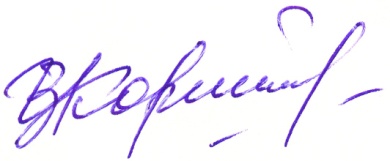 Председатель Курской областнойорганизации Профсоюза							И.В. КорякинаСПРАВКА по итогам изучения вопроса к заседанию президиума от 14.06.2018г.«О работе первичных профсоюзных организаций студентов Курского государственного университета, Юго-Западного государственного университета по руководству профгруппами и профбюро факультетов и по выполнению Соглашений с администрациями ВУЗов»Первичные профсоюзные организации студентов (далее – ППО) КГУ и ЮЗГУ обладают правами территориальных организаций, на протяжении многих лет сохраняют 100% профсоюзное членство (по состоянию на 1 января 2018 года в КГУ 5581 студент, в ЮЗГУ – 5922), являются юридическими лицами, зарегистрированными в Министерстве юстиции по Курской области, включены в единый государственный реестр юридических лиц. Председатели ППО студентов КГУ Татаринцева Наталья Юрьевна и ЮЗГУ Полищук Игорь Всеволодович являются членами Курского областного комитета Общероссийского Профсоюза образования, членами Студенческого координационного совета Центрального федерального округа (Татаринцева Н. – председатель СКС Курской области, входит в состав СКС Общероссийского профсоюза образования). Профсоюзные комитеты осуществляют свою деятельность на основании Устава Профсоюза, ежегодно утверждаемых планов работы, решений вышестоящих выборных коллегиальных органов, профкомов. Вступительный и ежемесячный членский взнос составляет 2% от размера стипендии. В организациях на постоянной основе на срок действия полномочий профкомов избраны и действуют контрольно-ревизионная и мандатная комиссия. В соответствии с Уставом Профсоюза, КРК следит за корректностью ведения финансово-хозяйственной деятельности организации, соблюдением размера, порядка и сроков уплаты членских профсоюзных и других взносов, за сохранностью и целевым использованием денежных средств и имущества Профсоюза, ведением делопроизводства. Мандатная комиссия также действует на постоянной основе для обеспечения постоянного обновления состава профкома и комиссий при профкоме. Штатными работниками ППО являются председатели,  работающие на освобожденной основе, на неполную ставку - бухгалтеры и в профкоме КГУ специалист.В мае 2017 года на факультетах университетов состоялись отчетно-выборные собрания. В КГУ в состав профкома избрано 19 человек, в ЮЗГУ - 17, на всех факультетах избраны председатели профбюро, а также новые составы профбюро. Работа всех выборных органов признана удовлетворительной.Приложением к коллективным договорам ЮЗГУ и КГУ являются  Соглашения между администрацией ВУЗа и профкомом студентов (ЮЗГУ - подписано 13 марта 2017 года, КГУ – 15 июня 2017 года). В Соглашениях определены основы взаимодействия Администрации ВУЗов и профкомов на основе принципов  социального партнерства, предусмотрены меры по созданию необходимых условий для реализации действующих законодательных и нормативных актов по обеспечению социально-экономических гарантий в сфере учебной, научной, внеучебной деятельности и улучшения социально-бытового уровня жизни обучающихся, а также по контролю за их выполнением. Профком студентов признается полномочным представительным органом обучающихся, составной частью системы студенческого самоуправления, а выборные органы профкома студентов – органами студенческого самоуправления, действующими в ВУЗе. Помимо общих положений, Соглашения включают главы по соблюдению прав и обязанностей обучающихся,  организации учебного процесса, организации лечения и досуга  обучающихся, охране их здоровья, улучшению жилищно-бытовых условий обучающихся, обеспечению деятельности профсоюзного комитета. Профкомы принимают участие в разработке предложений по совершенствованию организации учебного процесса, улучшению успеваемости и учебной дисциплины, созданию необходимых условий для рационального использования учебного и свободного времени обучающихся, содействуют развитию студенческой научной работы, организуют встречи обучающихся с Администрацией по различным вопросам. В соответствии с Соглашением, профкомами студентов осуществляется контроль за состоянием охраны труда и медицинского обслуживания в ВУЗах, регулярно готовятся предложения по улучшению их состояния. Профкомам студентов в бесплатное пользование предоставлены помещения в главном учебном корпусе с телефоном городской связи, необходимым набором мебели и оборудования, доступом к сети Интернет и к электронным правовым базам. По заявке профкома студентов бесплатно предоставляются дополнительные площади для проведения различных мероприятий во внеучебное время.Профкомы, выступая полномочными представителями интересов обучающихся, планируют регулярно заслушивать вопрос о ходе выполнения Соглашения на своих заседаниях, в том числе с участием представителей администрации университета (не реже 2 раз в год), не реже одного раза в год проводить публичные слушания. 27 ноября 2017 года на заседании ученого совета КГУ рассматривался вопрос о ходе выполнения Соглашения. В ЮЗГУ достигнута договоренность между Администрацией ВУЗа и профкомом о подведении промежуточных итогов выполнения Соглашения в формате открытой конференции, в которой в обязательном порядке принимают участие Стороны Соглашения и могут принять участие желающие студенты и преподаватели. В марте 2018г. вследствие аккредитации ВУЗа подведение итогов было перенесено на сентябрь.Все разработанные локальные нормативные акты, касающиеся обучающихся, принимаются с учетом мнения профкома студентов. Председатели, члены профкома и члены профбюро факультетов входят в состав различных комиссий университетов, работа которых так или иначе затрагивает права и интересы обучающихся, такие как право на:- стипендиальное обеспечение в соответствии с законодательством;- академический отпуск, отпуск по уходу за ребенком до достижения им возраста трех лет; - перевод с обучения за счет внебюджетных средств на бюджетное обучение;- отчисление обучающихся из университета, восстановление для получения образования в образовательной организации;- права и интересы обучающихся-инвалидов, сирот и других льготных категорий; - материальная поддержка обучающихся в разных формах;- пользование общежитиями университетов, деятельность и правила внутреннего распорядка  студгородков;- организация культурно-массовых и физкультурно-оздоровительных мероприятий;- бесплатное пользование библиотечно-информационными ресурсами, учебной, производственной, научной базой, имеющимися лечебно-оздоровительной инфраструктурой, объектами культуры и объектами спорта образовательной организации; - совмещение получения образования с работой без ущерба для освоения образовательной программы, выполнения индивидуального учебного плана и другие права и интересы в соответствии с федеральным, региональным законодательством и нормативными правовыми актами образовательных организаций.- в ЮЗГУ - балльно-рейтинговая система обучения и проч.В КГУ председатель ППО с 2012 года входит в состав ректората, принимает участие в планерках при ректоре, включена в состав ученого совета. Из 42 членов общеуниверситетской стипендиальной комиссии 18 являются обучающимися, студенты в обязательном порядке входят и в состав стипендиальных комиссий структурных подразделений КГУ. Большинство в составе комиссий ЮЗГУ также составляют профорги и студенты. Профком ЮЗГУ делегирует представителей в состав Объединенного совета обучающихся и участвует в его работе в качестве равноправного члена. Деятельность Профкомов студентов по контролю за поступлениями в ВУЗ финансовых средств на стипендиальное обеспечение студентов, ремонт и содержание общежитий, другие социальные нужды студентов осуществляется через согласование Смет расходов перед календарным годом и информирование профкомов о полноте финансирования. Постоянные изменения, происходящие последние несколько лет в системе стипендиального обеспечения, своевременно находят свое отражение в локальных нормативных актах университетов. Индексируется размер стипендиального фонда, и вместе с ним растут размеры стипендий. Профкомы студентов ведут разъяснительную работу среди обучающихся по вопросам назначения и выплаты всех видов стипендий. Профком КГУ занимается вопросами, связанными с назначением именных и Президентских стипендий, помогает студентам в оформлении документов, готовит проекты приказов о назначении.Профкомы вносят предложения по расходованию средств, предусмотренных бюджетом:- на работу, направленную на развитие творческих и исследовательских способностей и интересов, включая участие в научной, технической, экспериментальной и инновационной деятельности, в конкурсах, олимпиадах, выставках, смотрах, официальных спортивных соревнованиях и других массовых мероприятиях; - на опубликование своих работ в изданиях образовательной организации на бесплатной основе;- на проведение культурно-массовой и спортивно-оздоровительной работы с обучающимися, экскурсий и туристических поездок; - на поощрение за успехи в учебной, физкультурной, спортивной, общественной, научной, научно-технической, творческой, экспериментальной и инновационной деятельности.На эти цели в Смету расходов ВУЗа закладываются средства в размере двух месячных стипендиальных фондов. Например, в КГУ в 2018 году в Смете предусмотрены расходные статьи на организацию 3 заездов в республику Крым; организацию 3 заездов на Черноморское побережье; экскурсионные поездки в Санкт-Петербург и Волгоград; на участие студентов в лагере «Славянское содружество». После прекращения целевого финансирования санатория-профилактория КГУ «Росинка» из средств федерального бюджета, Администрация университета ежегодно изыскивает средства для продолжения его работы. Так в 2016 году было оздоровлено 294 студента бюджетной формы обучения, в 2017 году - 377. И хотя имеет место проблема комплектования профилактория, особенно в период проведения промежуточной аттестации, его роль в оздоровлении студентов является значительной. Комплектованием, подготовкой проектов сопутствующих локальных актов также полностью занимается профком студентов КГУ.В ЮЗГУ профилакторий в 2017 году был закрыт, т.к. статья его финансирования также перестала быть защищенной. Университетом приобретена земля в местечке Цветов лес Курского района, где в перспективе планируется возвести базу отдыха. Около  300 студентов в год также принимают участие в туристических поездках и экскурсиях,Оказывая содействие Администрации ВУЗа в обеспечении обучающихся местами в общежитиях, профкомы студентов проводят существенную работу по созданию и сохранению безопасных условий проживания, готовят разнообразные предложения, такие как улучшение освещенности территории, ограждение периметра студгородка, введение телефона горячей линии службы безопасности и другие. Кроме того, в КГУ профком студентов ведет всю работу по вселению, переселению и выселению в общежитиях, готовит проекты всех связанных с этим локальных актов. Размер платы за проживание в общежитиях устанавливается и согласовывается в ВУЗах в начале каждого учебного года, в том числе платы за пользование жилым помещением (платы за наем) и платы за коммунальные услуги. Профкомами ведется работа по недопущению резкого увеличения размера оплаты за проживание. Изменение размеров оплаты обсуждается на встречах актива Профкомов, общежитий и представителей ректората. Например, в КГУ в 2018 году стоимость проживания в общежитиях для бюджетных студентов варьируется от 515,60 до 562,46 рублей, для внебюджетных - от 975,14 до 1072,47 руб. Кроме того, по итогам одной из такой встреч было принято решение о полном освобождении от оплаты за проживание в общежитиях студентов из числа детей-сирот и детей, оставшихся без попечения родителей, а также инвалидов I и II групп, детей-инвалидов и инвалидов с детства. По ходатайству профкома студентов ректоратом было принято решение о невзимании в текущем учебном году платы за оказание дополнительных услуг с обучающихся, проживающих в общежитиях КГУ, в целях их социальной защиты. После присоединения бывшего КИСО (филиала) РГСУ в структуре университета появилось еще 2 корпуса общежития по ул. Павлуновского, 65, что в значительной степени решило проблему, связанную с дефицитом мест в начале учебного года. На ближайшие годы запланирована реконструкция общежития по ул. Гоголя, 65. В ЮЗГУ оплата за общежитие минимальная, составляет 350руб. и 450руб. в зависимости от комнат. В общежитиях КГУ и ЮЗГУ профкомы студентов реализуют культурно-творческую программу мероприятий: проводятся встречи с проживающими, организуются праздники, в том числе посвящение в студенты, Новый год, Масленица и др.Администрация ВУЗов обеспечивает бесперебойную работу столовых и буфетов в корпусах университетов в течение учебного года и равную демократичную ценовую политику во всех точках общественного питания. В КГУ с 2016 года 4 члена профкома являются членами бракеражной комиссии университета, ежедневно посещают столовые КГУ. В ЮЗГУ профком организует студенческие рейды по общественному контролю качества питания, проводит опросы, результаты которых доводятся до ректората. Высоким остается количество студентов из числа детей-сирот и детей, оставшихся без попечения родителей: в КГУ – 162 человека, В ЮЗГУ - 46. После внесения изменений в законодательство, по сути уравнявших в правах студентов, потерявших в период обучения второго либо единственного родителя, и данную категорию льготников, контингент сирот растет за счет выявления новых студентов. В ЮЗГУ сопровождение данной категории обучающихся осуществляется плановым отделом, все локальные акты также согласуются с профкомом. В КГУ профком студентов полностью курирует эту и другие льготные категории студентов, ведет их учет, взаимодействует с органами опеки и попечительства и другими заинтересованными учреждениями, готовит все локальные акты и предложения по выплате пособий на питание, одежду, приобретение канцтоваров, пособия по окончанию университета, обеспечивает приоритетное предоставление путевок на оздоровление и отдых и прочее. Профкомы студентов постоянно проводят консультации обучающихся по правовым вопросам,  принимают участие в решении возникающих споров (конфликтов) в студенческой среде, содействуют их урегулированию в рамках действующего законодательства, ведут существенную работу по представительству и защите прав студентов на дополнительные меры социальной поддержки. На оказание материальной помощи нуждающимся студентам и аспирантам из бюджетных и внебюджетных средств университета предусматривается 25% стипендиального фонда. Профбюро факультетов совместно с деканатами совместно работают по выявлению обучающихся, нуждающихся в оказании материальной помощи, профкомы студентов ведут их учет, помогают обучающимся правильно оформить документы. Например, в КГУ на совместном заседании профкома студентов и администрации университета от 15.02.2013г. было принято решение об увеличении максимального размера оказания материальной помощи до 10 размеров минимальных стипендий. Сегодня размер разовой материальной помощи варьируется от 1578 до 15780 рублей, что позволяет существенно поддержать обучающихся, оказавшихся в сложной жизненной ситуации. Ежегодно около 2000 студентов обращаются за выплатой материальной помощи, которая оказывается им на сумму около 12 млн. рублей. В положение об оказании материальной помощи обучающимся ЮЗГУ по инициативе профкома включены дополнительно категории и причины, по которым данная помощь оказывается в фиксированном размере (смерть близких родственников (родители,  дети,  брат, сестра, супруг, супруга) или самого обучающегося, рождение ребенка у обучающегося, обучающиеся, прошедшие лечение и восстановление здоровья на платной основе, обучающиеся, направленные университетом для очного участия в иногородних  и заграничных научных конференциях, спортивных, творческих мероприятиях, школах, семинарах, форумах, выставках  и иных выездных мероприятиях, аспиранты,  защитившие  квалификационную работу на присуждение учѐной степени кандидата наук). При этом размер материальной помощи не ограничен.  В ряде случаев материальная помощь оказывается остро нуждающимся обучающимся из средств профсоюзного бюджета. Профкомы занимаются подготовкой списков студентов и аспирантов, имеющих детей, для приобретения новогодних подарков.Силами профсоюзной организации регулярно организуются групповые походы обучающихся в драматический театр, театр кукол, ТЮЗ, Курскую и Юго-Западную лиги КВН, кинотеатры, филармонию и цирк и т.д., в том числе с полной или частичной компенсацией стоимости билетов за счет профсоюзного бюджета. Для удобства студентов оформляется скидка для проезда в поездах дальнего следования по программе РЖД-бонус и карты магазина «МЕТРО», ISIC-карты.Повышение роли студенческого самоуправления невозможно без работы по мотивации профчленства и постоянного личностного роста профсоюзных активистов. Этой работе профкомами ВУЗов уделяется существенное внимание. Так, в КГУ в начале учебного года председатель Татаринцева Н. посещает каждую группу 1 курсов, проводит мотивационную беседу. В рамках проекта «СтудЛидер КГУ» с 11 по 15 сентября 2017г. была проведена спортивная игра «Веревочный курс-2017», в которой приняли участие более тысячи первокурсников. С октября функционирует школа актива, обучение в которой проходят порядка 170 первокурсников. Ежегодно проводятся школы актива на базе санатория-профилактория «Росинка». Организаторами школ являются профактивисты, которые также повышают свой уровень знаний в рамках школ студенческого профсоюзного актива ЦФО, организуемых СКС Общероссийского профсоюза образования. Лучшие студенты получают возможность принять участие в очном этапе проекта «СтудЛидер» КГУ на базе санатория-профилактория «Росинка» с 28 ноября по 11 декабря 2017 года. В ЮЗГУ мотивационная кампания также начинается в сентябре: профкомом проводится Веревочный курс для первокурсников, где в коллективной деятельности выдвигаются лидеры, а также дается первоначальная информация о Профсоюзе образования и профкоме. В середине сентября на совещании старост и профоргов информация дается более глубоко, проходит прием в Профсоюз первокурсников. В октябре в развлекательном комплексе Европа-10 проводится так  называемая «Politech Style Party», в которой принимают участие более 1500 студентов. Потенциальный актив ориентируют на участие в деловой игре «Инвайт», суть которой в том, что участники пытаются смоделировать работу среднестатистического университета, формулируют свои идеи и предложения по оптимизации работы ВУЗа. Лучшие участники конкурса и становятся членами профкома и его комиссий (более 50 человек). Профком студентов ЮЗГУ делится на 8 основных комиссий: Аналитическая (контроль выполнения Соглашения, опросы общественного мнения, подготовка предложений Администрации ВУЗа);Волонтерская  (волонтёрское сопровождение мероприятий, участие в коллективных акциях, шествиях и днях совместных действий Профсоюза образования);Информационная (PR-сопровождение деятельности Профсоюза, профкома, функционирование студенческого телевидения, Интернет-ресурсов, грантовый проект «Студент недели» и другие проекты, подготовка Публичного отчета);Культурно-массовая (организация и проведение праздников, вечеринок, флешмобов, балов и других культурно-массовых мероприятий самого разного масштаба и направленности, проект «Лестница»);Организационная (оргработа ППО, обучение профактива, делопроизводство);Спортивно-оздоровительная (проведение в ВУЗе и участие в городских и других спортивных-массовых и физкультурных мероприятиях);Социальная (оформление документов различным льготным категориям студентов на оказание матпомощи, летнее оздоровление, организация благотворительных поездок в детские дома)Юридическая (правовое консультирование обучающихся, подготовка проекта Соглашения, согласование нормативных локальных актов).1 раз в год на базе СОК «Олимпиец» ЮЗГУ проводится Фестиваль студенческих клубов, в рамках которого профком студентов организует работу своей отдельной площадки.У Профкомов КГУ и ЮЗГУ есть Профсоюзные уголки, есть возможность размещать свою информацию в печатных изданиях университетов – «Альма-матер» и «Импульс» соответственно. По заявкам профкома студентов и при наличии возможности ВУЗ осуществляет распечатку и тиражирование полиграфических материалов, используемых в работе с обучающимися. Поэтому профбюджет на информработу практически не расходуется. Для оперативного доведения информации до старост и профоргов используется сервис рассылки смс-сообщений. И все же основное информационное сопровождение деятельности ППО осуществляется через Интернет ресурсы. ППО студентов ЮЗГУ ведет свой сайт, КГУ – страничку на сайте университета, где содержится общая информация о деятельности профкома, нормативные документы. Важнейшая роль в информационной работе отводится группам в социальной сети «Вконтакте». Этот сервис бесплатно предоставляет ряд полезных возможностей:максимально оперативное доведение новостей до обучающихся: за сутки пост набирает несколько тысяч просмотров, а для конкурсов и розыгрышей достигает десятков тысяч просмотров;возможность проведения дистанционных совещаний с активом в любое время;размещение бланков и других документов;получение обратной связи с обучающимися;публичное поздравление с днем рождения и серьезными достижениями;сбор заявок на оформление дисконтных карт, скидок и других льгот;распространение информации, размещенной другими организациями;обмен информацией и опытом между председателями студенческих профсоюзных организаций округа и всей страны;публикация фотоотчетов о проведенных мероприятиях и прочее.Профком ЮЗГУ ведет свой  аккаунт в социальной сети Instagram. В нем, помимо фотографий с различных мероприятий, организованных профкомом, размещаются фотографии от других пользователей с хэштегами, посвященными университету и профсоюзам: #юзгу, #swsu, #сксрф, #профкомюзгу, #profcomswsu и другими. Логотип ППО на русском и английском языках были приведен в соответствие с официальной символикой Профсоюза, принятой по итогам VI Съезда. Обновленная символика была размещена во всех аккаунтах на сайтах и социальных сетях, на визитных карточках, рекламных буклетах, баннерах и других информационных ресурсах. В отдельных случаях для привлечения внимания используется изображение панды, которая стала неформальным символом профкома.Согласно финансовым отчетам, расходование профбюджета на уставную деятельность распределяется следующим образом:В Соглашениях достигнуты договоренности по обеспечению деятельности профсоюзной организации. Обучающиеся, входящие в состав профсоюзных органов (профком студентов, профбюро, комиссии при профкоме), не могут быть подвергнуты дисциплинарному взысканию, отчислению из университета без предварительного согласования с профкомом студентов. Не допускается случаев преследования или давления на обучающихся на основании их принадлежности к профсоюзным органам. Профкомы студентов включены в перечень подразделений, определяемых для обязательной рассылки документов вышестоящих организаций, органов власти, других университетов, по вопросам, затрагивающим интересы обучающихся. Администрация освобождает членов профсоюзных органов (профкома, профбюро, делегатов конференций) на время проведения профсоюзной работы и учебы от учебных занятий. Основанием для освобождения является завизированная Администрацией служебная записка председателя ППО студентов. Профкомы стараются стимулировать деятельность профактива всеми доступными методами. В соответствии с Соглашениями они инициируют поощрение профсоюзных активистов, в том числе материальное,  в форме назначения повышенных видов стипендии и других видов поощрений, в ЮЗГУ - путем начисления дополнительных баллов. В Соглашении КГУ прописано, что к освобожденным работникам профкома студентов КГУ применяются меры поощрения, льготы и гарантии в порядке, установленном для сотрудников университета, однако на практике такого поощрения не происходит. Каждое полугодие по 2 студента от каждого Вуза получают профсоюзную стипендию Курского областного комитета профсоюза, в основном это председатели профбюро факультетов и профгрупорги.     14 июня  2018 г. г. Курск          №18 ЮЗГУКГУобучение2,8%7%Работа с молодежью5,5%11,8%Культурно-массовая10,6%13,3%Спортивная7%1%Оздоровление и отдых7,3%0Социальная, мат. помощь5,6%2,8%Премирование актива6,3%0Информ. работа00Проведение конкурсов00